GREENWOOD PUBLIC SCHOOL, ADITYAPURAM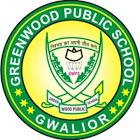 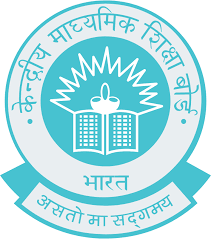 OUR MOTTO-DEVELOPMENT WITH DELIGHTDATESHEET FOR SECOND TERM EXAMINATION (2023-24) CLASS XIPOINTS TO REMEMBERClear your dues and collect your roll card before the commencement of exam.Come to school in proper uniform during exams.MOST IMPORTANTReporting Timings: 8:20am sharp on all daysNew Session commences:- 1st March 2024 Timings 8:30am – 12:30pm PRACTICAL DATESHEET FOR CLASS XI (BIOLOGY + COMMERCE + HUMANITIES)PRACTICAL DATESHEET FOR CLASS XI (PCM)Important to note:Reporting Timings on all Practical Days is 8:20 am sharp.Mandatory to carry your Project Files and Lab Manuals.Carry an Apron on the day of Biology/Chemistry Practical.In case of absence, zero will be awarded.TIPS TO STAY HEALTHY DURING EXAMStock up your fridge with apples, green veggies, and so forth, so that you’ll have lots of great option during study break. Try going for a walk or a quick jog as a change of pace every morning Take naps to give yourself some mental and physical rest.Stay well hydrated. Chose your beverage well, though. Caffeine and sugar should be kept to a minimum.Make breakfast, your new study buddy.Stay away from Big & oily meals.Eat at regular intervals.TIPS TO MINIMIZE STRESS AND MAXIMIZE LEARNING DURING EXAMS1. Meditate2. Get your body moving3. Practice healthy eating 4. Stay hydrated 5. Get out in nature and enjoy fresh air 6. Take more consistent breaks 7. Practice good sleep hygiene8. Avoid cramming 9. Study to learn, not for high marks 10. Avoid Distractions 11. Focus on one thing at a time 12. Create a study plan 13. Stay positive and confident 14. Listen to relaxing music 15. Remember to Laugh and Lighten UpWISHING YOU GOOD LUCK!!!PRINCIPALDATESDAYSUBJECTS10/02/2024SATURDAYPAINTING + PHYSICAL EDUCATION + COMPUTER SCIENCE13/02/2024TUESDAYENGLISH16/02/2024FRIDAYMATHS+ECONOMICS+BIOLOGY+HISTORY20/02/2024TUESDAYPHYSICS+BUSINESS STUDIES+POLITICAL SCIENCE 22/02/2024THURSDAYCHEMISTRY+ACCOUNTANCY+SOCIOLOGYDATESDAYSCOMMERCEPCBHUMANITIES02/02/2024FRIDAYECONOMICS BIOLOGY (BATCH-I & II)HISTORY05/02/2024MONDAYBUSINESS STUDIESPAINTING + PHYSICAL ED.POLITICAL SCIENCE06/02/2024TUESDAYACCOUNTANCYPHYSICSPAINTING + PHYSICAL ED.07/02/2024WEDNESDAYPAINTING + PHYSICAL ED.CHEMISTRYSOCIOLOGYDATESDAYSSUBJECTS23/02/2024FRIDAYMATHS24/02/2024SATURDAYPAINTING + PHYSICAL ED.26/02/2024MONDAYPHYSICS + CHEMISTRY (BATCH-1)27/02/2024TUESDAYPHYSICS + CHEMISTRY (BATCH-2)